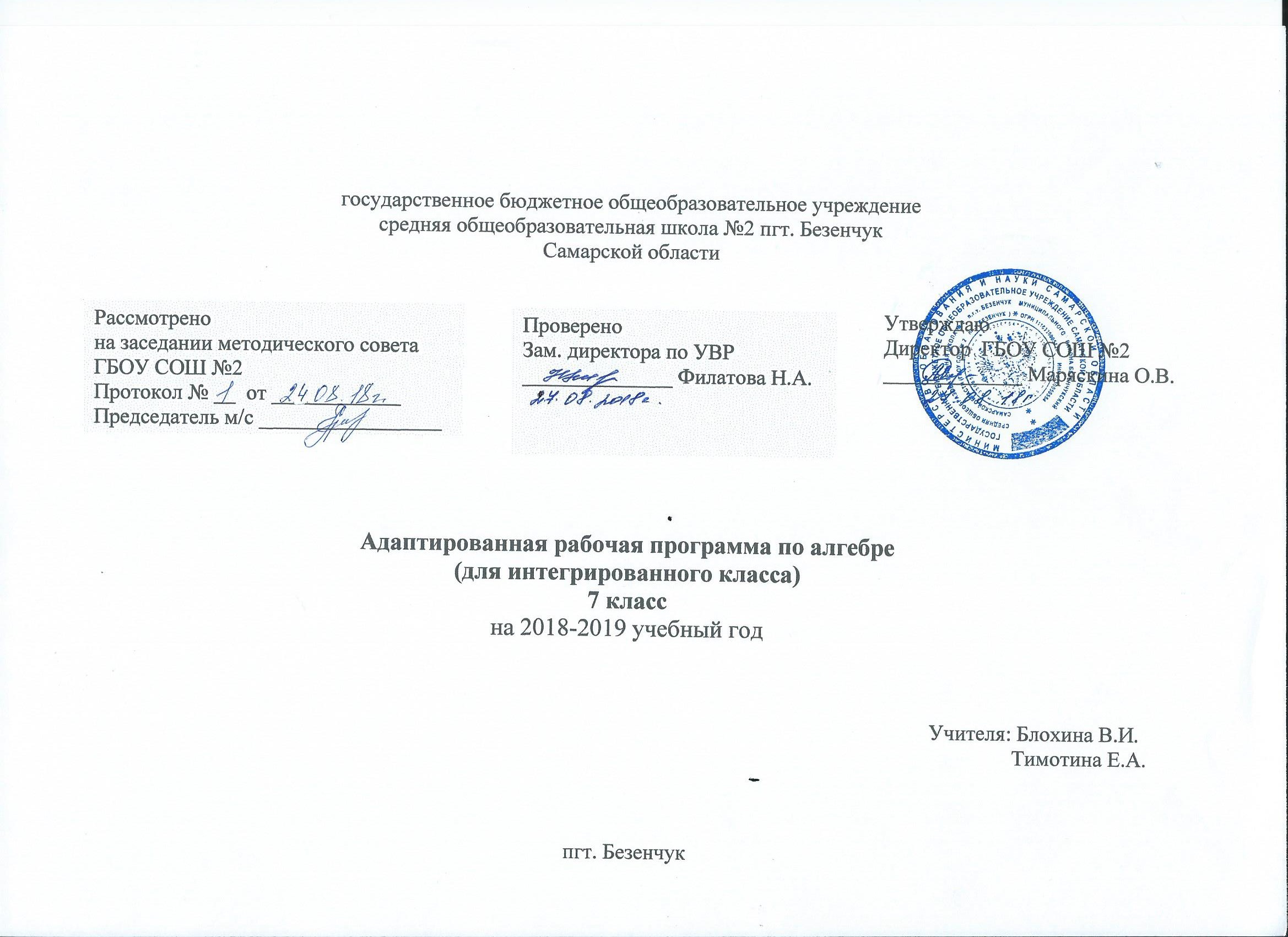 1. ПОЯСНИТЕЛЬНАЯ ЗАПИСКА      Адаптированная рабочая программа учебного курса алгебры  для интегрированного класса составлена в соответствии федеральному стандарту основного общего образования и базисному учебному плану ГБОУ СОШ №2 П.Г.Т. Безенчук, основе Примерной программы основного общего образования по математике и программы курса алгебры для учащихся 7-9 классов общеобразовательных учреждений автора Т.А Бурмистровой (2016) и рекомендованной Министерством образования  РФ с учетом актуальных положений ФГОС  нового поколения. Целью изучения курса алгебры в 7-9 классах является систематическое развитие понятия числа, выработка умений выполнять устно и письменно арифметические действия над числами, переводить практические задачи на язык математики, подготовка учащихся к изучению систематических курсов алгебры и геометрии. Школьное математическое образование ставит следующие  задачи обучения:овладение конкретными математическими знаниями, необходимыми для применения в практической     деятельности, для изучения смежных дисциплин, для продолжения образования;интеллектуальное развитие учащихся, формирование качеств мышления, характерных для математической деятельности и необходимых для повседневной жизни;формирование представлений об идеях и методах математики, о математике как форме описания и методе познания действительности;формирование представлений о математике как части общечеловеческой культуры, понимания значимости математики для общественного прогресса, знакомство с историей её развития.          Предполагаемая программа рассчитана на работу в классе, где интегрировано обучается 1 учащийся с ЗПР, который в силу уровня  познавательного развития может освоить базовый минимум содержания программного материала. Поэтому при составлении адаптированной рабочей программы по алгебре для 7 класса были использованы следующие рекомендации: усилена практическая направленность обучения, увеличено или уменьшено количество часов, предназначенных на повторение пройденного материала.         По натуре обучаемые с ОВЗ послушные, не агрессивные, но не общительные. Наблюдаются небольшие недостатки памяти, также отставание и своеобразие в мыслительной деятельности. Испытываемые ими трудности усугубляются ослабленным состоянием НС. Быстро утомляются, работоспособность падает, а иногда просто перестает выполнять начатую деятельность. Особенности функционирования НС: стабилен в проявлении настроения, возбуждение и торможение уравновешены. Отмечается слабость развития отдельных психических процессов. Концентрация и распределение внимания снижены, узок объем. Преобладает зрительная память. Темп запоминания медленный, воспроизведение неполное. При организующей помощи доступно использование приемов логического запоминания. Охотно и достаточно продуктивно используют помощь. Сложные конструкции и клише  учащиеся не смогут  усвоить, так как у них очень низкий уровень развития родного языка.  Такую работу, возможно, проводить лишь с целью ознакомления.       Курс математики в интегрированном классе реализует следующие коррекционные цели:  развитие у обучающихся познавательных действий: логических и алгоритмических (включая знаково-символические), а также аксиоматику, формирование элементов системного мышления, планирование (последовательность действий при решении задач), систематизацию и структурирование знаний, моделирование, дифференциацию существенных и несущественных условий;математическое развитие  школьника: использование математических представлений для описания окружающей действительности в количественном и пространственном отношении; формирование способности к продолжительной умственной деятельности, основ логического мышления, пространственного воображения, математической речи и аргументации, способности различать верные и неверные высказывания, делать обоснованные выводы;освоение начальных математических знаний: формирование умения решать учебные и практические задачи математическими средствами; понимать значение величин и способов их измерения; использовать арифметические способы для разрешения сюжетных ситуаций; работать с алгоритмами выполнения арифметических действий, решения задач, проведения простейших построений;воспитание критичности мышления, интереса к умственному труду, стремления использовать математические знания в повседневной жизни.Для достижения поставленных целей изучения алгебры необходимо решение следующих практических коррекционных задач: -развитие личности школьника, его творческих способностей; -воспитание нравственных и эстетических чувств, эмоционально-ценностного позитивного отношения к себе и окружающим», интереса к учению; -формирование желания и умения учиться;-освоение основополагающих элементов научного знания, лежащих в основе современной научной картины мира, и опыта его применения и преобразования в условиях решения учебных и жизненных задач.             Место учебных предметов математического цикла в Базисном учебном (образовательном) планеБазисный учебный (образовательный) план на изучение математики в 7 классе  отводит 5 учебных часа в неделю в течение года обучения: 3 часа алгебры  и 2 часа геометрии. 
2.   Результаты освоения программы по предметуИзучение математики в основной школе дает возможность ученику научиться и достичь следующих результатов:
в направлении личностного развития:
1) умение ясно, точно, грамотно излагать свои мысли в устной и письменной речи, понимать смысл поставленной задачи, выстраивать аргументацию, приводить примеры и контрпримеры;
2) критичность мышления, умение распознавать логически некорректные высказывания, отличать гипотезу от факта;
3) представление о математической науке как сфере человеческой деятельности, об этапах ее развития, о ее значимости для развития цивилизации;
4) креативность мышления, инициатива, находчивость, активность при решении математических задач;
5) умение контролировать процесс и результат учебной математической деятельности;
6) способность к эмоциональному восприятию математических объектов, задач, решений, рассуждений;
в метапредметном направлении:
1) первоначальные представления об идеях и о методах математики как об универсальном языке науки и техники, средстве моделирования явлений и процессов;
2) умение видеть математическую задачу в контексте проблемной ситуации в других дисциплинах, в окружающей жизни;
3) умение находить в различных источниках информацию, необходимую для решения математических проблем, и представлять ее в понятной форме; принимать решение в условиях неполной и избыточной, точной и вероятностной информации;
4) умение понимать и использовать математические средства наглядности (графики, диаграммы, таблицы, схемы и др.) для иллюстрации, интерпретации, аргументации;
5) умение выдвигать гипотезы при решении учебных задач и понимать необходимость их проверки;
6) умение применять индуктивные и дедуктивные способы рассуждений, видеть различные стратегии решения задач;
7) понимание сущности алгоритмических предписаний и умение действовать в соответствии с предложенным алгоритмом;
8) умение самостоятельно ставить цели, выбирать и создавать алгоритмы для решения учебных математических проблем;
9) умение планировать и осуществлять деятельность, направленную на решение задач исследовательского характера;
в предметном направлении:
1) умение работать с математическим текстом (структурирование, извлечение необходимой информации);
2) владение базовым понятийным аппаратом: 
— развитие представлений о числе,
— овладение символьным языком математики,
— изучение элементарных функциональных зависимостей,
— освоение основных фактов и методов планиметрии,
— знакомство с простейшими пространственными телами и их свойствами,
— формирование представлений о статистических закономерностях в реальном мире и различных способах их изучения, об особенностях выводов и прогнозов, носящих вероятностный характер;
3) овладение практически значимыми математическими умениями и навыками, их применение к решению математических и нематематических задач, предполагающее умение:
— выполнять устные, письменные, инструментальные вычисления; проводить несложные практические расчеты с использованием при необходимости справочных материалов, калькулятора, компьютера;
— выполнять алгебраические преобразования рациональных выражений, применять их для решения учебных математических задач и задач, возникающих в смежных учебных предметах;
— пользоваться математическими формулами и самостоятельно составлять формулы зависимостей между величинами на основе обобщения частных случаев и эксперимента;
— решать линейные и квадратные уравнения и неравенства, а также приводимые к ним уравнения, неравенства, системы; применять графические представления для решения и исследования уравнений, неравенств, систем; применять полученные умения для решения задач из математики, смежных предметов, практики;
— строить графики функций, описывать их свойства, использовать функционально-графические представления для описания и анализа учебных математических задач и реальных зависимостей;
— использовать геометрический язык для описания предметов окружающего мира; выполнять чертежи, делать рисунки, схемы, по условию задач;
— измерять длины отрезков, величины углов, использовать формулы для нахождения периметров, площадей и объемов геометрических фигур;
— применять знания о геометрических фигурах и их свойствах для решения геометрических и практических задач; 
— использовать основные способы представления и анализа статистических данных; решать задачи на нахождение частоты и вероятности случайных событий;
— применять изученные понятия, результаты и методы при решении задач из различных разделов курса, в том числе задач, не сводящихся к непосредственному применению известных алгоритмов; 
— точно и грамотно выражать свои мысли в устной и письменной речи, применяя математическую терминологию и символику; использовать различные языки математики (словесный, символический, графический); обосновывать суждения, проводить классификацию, доказывать математические утверждения.3. Содержание учебного предмета, курсаТема 1. Выражения и их преобразования. Уравнения.    21 часа  Числовые выражения и выражения с переменными. Простейшие преобразования выражений. Уравнение с одним неизвестным и его корень, линейное уравнение. Решение задач методом уравнений. Среднее арифметическое, размах и мода. Медиана.О с н о в н а я  ц е л ь: систематизировать и обобщить сведения о преобразовании выражений и решении уравнений с одним неизвестным, полученные учащимися в курсе математики 5-6 классов.Тема 2. Функции      10 часов Функция, область определения функции. Способы задания функции. График функции. Функция  у = кх + в, ее свойства и график.О с н о в н а я  ц е л ь: познакомить учащихся с основными функциональными понятиями и с графиками функций у = кх + в, у = кх. Тема 3. Степень с натуральным показателем.      10 часов Степень с натуральным показателем и ее свойства. Одночлен. Функции у = х2, у = х3 и их графики. О с н о в н а я  ц е л ь: выработать умение выполнять действия над степенями с натуральным показателем. Тема 4. Многочлены   16 часов Многочлен. Сложение, вычитание многочленов. Произведение одночлена и многочлена. Умножение многочленов. Разложение многочленов на множители.О с н о в н а я  ц е л ь: выработать умение выполнять сложение, вычитание, умножение многочленов и разложение многочленов на множители. Тема 5. Формулы сокращенного умножения.   19 час.Применение формул сокращенного умножения двучленов к разложению на множители.О с н о в н а я  ц е л ь: выработать умение применять в несложных случаях формулы сокращенного умножения для преобразования целых выражений в многочлены и для разложения многочленов на множители. Тема 6. Системы линейных уравнений.   16 часов Уравнение первой степени с двумя неизвестными. Системы двух уравнений первой степени с двумя неизвестными и способы их решения. Решение задач при помощи систем уравнений первой степени.О с н о в н а я  ц е л ь: сформировать умение решать системы двух линейных уравнений и задачи, сводящиеся к системам линейных уравнений. Итоговое повторение. 10 часов Итого: 102 часа. 4. Тематическое планирование Тема 1. Выражения и их преобразования. Уравнения.    21 час  Коррекционные задачи: отрабатывать вычислительные навыки, учить работать по образцу, развивать логическое мышление.Тема 2. Функции      10 часов Коррекционные задачи: отрабатывать вычислительные навыки, учить работать по образцу.Тема 3. Степень с натуральным показателем.      10 часов Коррекционные задачи: отрабатывать вычислительные навыки, учить работать по образцу.Тема 4. Многочлены   16 часов Коррекционные задачи: отрабатывать вычислительные навыки, учить работать по образцу, развивать логическое мышление.Тема 5. Формулы сокращенного умножения.   19 час.Коррекционные задачи: отрабатывать понятия положительных и отрицательных чисел, учить работать по образцу.Тема 6. Системы линейных уравнений.   16 часов Коррекционные задачи: отрабатывать вычислительные навыки, учить работать по образцу, развивать логическое мышление.                                            Итоговое повторение. 10 часов Коррекционные задачи: отработка вычислительных навыков, умения работать по алгоритму, навыков самоанализа.Интернет-ресурсы1. www. edu - "Российское образование" Федеральный портал. http://www.school.edu.ru/2. www.school.edu - "Российский общеобразовательный портал".3. www.school-collection.edu.ru/ Единая коллекция цифровых образовательных ресурсов4. http://ege.edu.ru/www.mathvaz.ru - docье школьного учителя математики 6. www .festival.1september.ru   Фестиваль педагогических идей "Открытый урок"  Учебно-методический комплекс учителя:Алгебра-7:учебник/автор: Ю.Н. Макарычев, Н.Г. Миндюк, К.Н. Нешков, С.Б. Суворова,  Просвещение, 2014 год.Алгебра. 7 класс: поурочные планы по учебнику Ю.Н.Макарычева и др./ав.-сост. Т.М.Ерина.- Москва: Экзамен, 2011.Алгебра: дидакт. материалы для 7 кл. / Л. И. Звавич, Л. В. Кузнецова, С. Б» Суворова. — М.: Просвещение, 2011. Алгебра 7-9 классы: развернутое тематическое планирование по программе Ю.Н.Макарычева/Л.А.Тапилина.-Волгоград, 2011Тесты по алгебре 7 класс. ФГОС/Ю.А.Глазков, М.Я.Гаиашвили - Москва: Экзамен, 2014.Разноуровневые дидактические материалы по алгебре. 7 класс/Миндюк М.Б., Миндюк Н.Г., Москва, 1996 год.Алгебра.Геометрия. 7 класс/А.П.Ершова, В.В.Голобородько, А.С.Ершова., Гимназия.Илекса.Харьков-Москва, 2012 год№п/пТема урокаТип урока.Кол-во часовПланируемые результатыПланируемые результаты. Характеристика деятельности.Планируемые результаты. Характеристика деятельности.Планируемые результаты. Характеристика деятельности.Планируемые результаты. Характеристика деятельности.№п/пТема урокаТип урока.Кол-во часовПланируемые результатыЛичностныеУУДПознавательные УУДКоммуникативные УУДРегулятивные УУДВид деятельности (дети с ОВЗ)1/1Числовые выражения.Повторение и закрепление изученного материалаУметь складывать, вычитать, умножать и делить десятичные и обыкновенные дробиРазвитие познавательных интересов и инициативы школьниковОриентация в учебникеУчаствовать в коллективном обсуждении проблемы.Умение осуществлять действия по образцу.Работа по карточкам, выполнение заданий в учебнике и рабочей тетради2/2Выражения с переменными.Применение знаний и уменийУметь находить значение выражения при заданных значениях переменных по образцуРазвитие познавательных интересов и инициативы школьниковУмение строить речевые высказывания по образцу Сотрудничество с учителем и сверстниками.Умение осуществлять действия по алгоритму, используя данные образцыИндивидуальная работа по карточке 3/3Выражения с переменными.Закрепление изученного материалаЗнать правила сложения, умножения, деления отрицательных чисел и чисел с разными знакамиРазвитие познавательных интересов и инициативы школьниковФормирование проблемных ситуаций.Соблюдать простейшие нормы речевого этикета. Корректировать способы действияДифференциро-ванная работа 4/4Сравнение значений выражений.Ознакомление с новым учебным материаломЗнать способы сравнения числовых и буквенных выражений.Уметь сравнивать выражения.Развитие познавательных интересов, ценить взаимопомощь.Умение использовать практические навыки.Сотрудничество с учителем и сверстниками.Умение осуществлять действия по алгоритмуРабота по карточкам, выполнение заданий в учебнике и рабочей тетради5/5Свойства действий над числами.Повторение и систематизация знанийЗнать формулировки свойств действий над числамиРазвитие познавательных интересов, ценить взаимопомощь.Умение сравнивать и анализироватьУмение высказывать свои мысли перед сверстниками.Корректировать способы действияДифференциро-ванная работа 6/6Тождества. Тождественные преобразования выражений.Ознакомление с новым учебным материаломЗнать: определение тождества и тождественные преобразования выраженийУмение ценить взаимопомощьФормирование проблемных ситуацийУчаствовать в коллективном обсуждении проблемыУмение осуществлять действия по алгоритмуГрупповаядифференциро-ванная работа7/7Тождества. Тождественные преобразования выраженийЗакрепление изученного материалаУметь: приводить подобные слагаемые, раскрывать скобки, упрощать выражения, используя тождественные преобразованияРазвитие познавательных интересов и инициативы школьниковУмение использовать практические навыки.Умение высказывать свои мысли перед сверстниками.Корректировать способы действия, используя трафаретИндивидуальная работа8/8Тождества. Тождественные преобразования выраженийПрименение знаний и уменийУметь выполнять простейшие преобразования выраженийУмение ценить взаимопомощьУмение вести диалогСоблюдать простейшие нормы речевого этикета. Умение осуществлять действия по алгоритмуРабота с карточками-шаблонами9/9Контрольная работа №1. Входной контрольКонтроль знаний и уменийУметь применять знание материала при выполнении упражненийОсознают качество и уровень усвоенияВыбирают наиболее эффективные способы решения задачи, используя шаблоныРегулируют собственную деятельность посредством письменной речиИндивидуальное решение контрольных заданий первой части, соответствующие базовому уровнюИндивидуальная дифференциро-ванная  работа10/10Уравнения и его корни.Ознакомление с новым учебным материаломЗнать: определения уравнения, корни уравнения, равносильные уравненияУмение ценить взаимопомощьОриентация в учебникеСотрудничество с учителем и сверстниками.Работа с учебником11/11Уравнения и его корни.Закрепление полученных знанийУметь находить корни простейших уравнений (или доказывать, что их нет)Умение относиться к окружающим, как к себеУмение сравнивать и анализировать, работа по алгоритмуСоблюдать простейшие нормы речевого этикета.Корректировать способы действия, используя шаблоныРабота с карточками-шаблонами12/12Линейное уравнение с одной переменной.Ознакомление с новым учебным материалом Знать: определение линейного уравнения с одной переменнойЗнание моральных норм поведенияУмение сравнивать и анализироватьУмение высказывать свои мысли перед сверстниками.Умение осуществлять действия по образцуИндивидуальная  дифференциро-ванная  работа13/13Линейное уравнение с одной переменной.Закрепление полученных знаний Уметь решать линейные уравнения с одной переменнойНравственно-этическая ориентацияумение строить речевое высказываниеСотрудничество с учителем и сверстникамиЦелеполагание,  планирование работы в группе и с учителемРабота с карточками-шаблонами14|14Линейное уравнение с одной переменной.Применение знаний и уменийУметь решать линейные уравнения и уравнения вида 0х=в и 0х=0развитие познавательных интересов и инициативы школьникаУмение сравнивать и анализировать, работа по алгоритмуУмение точно выражать свои мысли в соответствии с задачами и условиями коммуникацииУмение видеть (находить)указанную ошибку и исправлять её, используя шаблонВыполнение упражнений в учебнике и рабочей тетради15|15Решение задач  с помощью уравнений.Ознакомление с новым учебным материаломЗнать алгоритм решения задач с помощью составления уравненийРазвитие познавательных интересов, ценить взаимопомощь.Сравнение предметов, объектоввывод правилаСоблюдать простейшие нормы речевого элемента, вести диалог, участвовать в коллективном обсуждении проблемыПланировать промежуточные цели с учетом конечного результатаВыполнение упражнений в учебнике и рабочей тетради16|16Решение задач  с помощью уравнений.Закрепление изученного материалаУметь решать задачи (простейшие) с помощью линейных уравнений с одной переменнойРазвитие познавательных интересов, ценить взаимопомощь.Обсуждение проблемы, поиск путей решения проблемыПланировать работу в группеОсуществлять самоконтроль в форме сличения с результатомРабота с карточками-шаблонами17|17Решение задач  с помощью уравнений.Применение знаний и уменийУметь решать задачи с помощью уравненийУмение  адекватно воспринимать оценку учителяСравнение, анализСоблюдать простейшие нормы речевого элемента, вести диалог, участвовать в коллективном обсуждении проблемыУмение сохранять заданную цельИндивидуальная  дифференциро-ванная  работа18/18Статистические характеристики.Ознакомление с новым учебным материаломЗнать определение среднего арифметического, размаха и моды упорядоченного ряда чиселАдекватно оценивают свою учебную деятельность; применяют правила делового сотрудничестваУмение строить речевые высказыванияУчаствовать в коллективном обсуждении проблемы.Умение осуществлять действия по образцу.Выполнение упражнений в учебнике и рабочей тетради19/19Статистические характеристики.Применение знаний и уменийУметь находить среднее арифметическое, размах и моду упорядоченного ряда чиселПринимают и осваивают социальную роль обучающегося; проявляют мотивы учебной деятельности; понимают личностный смысл учения; оценивают свою учебную деятельностьФормирование проблемных ситуаций.Сотрудничество с учителем и сверстниками.Умение осуществлять действия по алгоритмуРабота с карточками-шаблонами20/20Статистические характеристики.Ознакомление с новым учебным материаломЗнать определение среднего арифметического, размаха и моды и медианы как статистической характеристикиОбъясняют самому себе свои отдельные ближайшие цели саморазвития, дают адекватную оценку своей учебной деятельностиУмение использовать практические навыки.Соблюдать простейшие нормы речевого этикета. Корректировать способы действияВыполнение упражнений в учебнике и рабочей тетради21|21Контрольная работа №2Контроль, оценка и коррекция знаний Уметь обобщать и расширять знания, самостоятельно выбирать способ решения уравнений, владеть навыками контроля и оценки своих знанийОсознают качество и уровень усвоенияВыбирают наиболее эффективные способы решения задачиРегулируют собственную деятельность посредством письменной речиИндивидуальное решение контрольных заданийИндивидуальная дифференциро-ванная  работа№п/п Тема урокаТип урока.Кол-во часовПланируемые результатыПланируемые результаты. Характеристика деятельности.Планируемые результаты. Характеристика деятельности.Планируемые результаты. Характеристика деятельности.Планируемые результаты. Характеристика деятельности.№п/п Тема урокаТип урока.Кол-во часовПланируемые результатыЛичностныеУУДПознавательные УУДКоммуникативные УУДРегулятивные УУДВид деятельности (дети с ОВЗ)22/1Что такое функция. Ознакомление с новым учебным материалом Знать определение функции.Уметь устанавливать функциональную зависимость Развитие познавательных интересов и инициативы школьниковВыбор оснований и критериев для сравнения.Сотрудничество с учителем и сверстниками.Планирование работы в группе и с учителемВыполнение упражнений в учебнике и рабочей тетради23/2Вычисление значений функции по формуле.Ознакомление с новым учебным материаломУметь  находить значения функций, заданных формулой, таблицей. ценить взаимопомощьПостроение логической цепи рассуждений Участвовать в коллективном обсуждении проблемыМоделировать ситуацию поведенияВыполнение упражнений в учебнике и рабочей тетради24/3График функции.Ознакомление с новым учебным материаломЗнать определение графика.Уметь по графику находить значение функции и аргументаЗнание моральных норм поведенияФормирование проблемных ситуацийСоблюдать простейшие нормы речевого этикета. Умение осуществлять действия по образцу, по алгоритму.Выполнение упражнений в учебнике и рабочей тетради25/4 График функции.Закрепление полученных знанийУметь по данным таблицы строить график зависимости величинРазвитие познавательных интересов и инициативы школьниковУмение использовать практические навыки.Сотрудничество с учителем и сверстниками.Умение сохранять заданную цель.Индивидуальная  работа покарточке 26/5Прямая пропорциональность.Ознакомление с новым учебным материаломЗнать понятия прямой пропорциональности, коэффициента пропорциональности, углового коэффициентаАдекватное восприятие оценки учителяУмение сравнивать и анализироватьСоблюдать простейшие нормы речевого этикета.Планировать промежуточные цели с учетом конечного результатаВыполнение упражнений в учебнике и рабочей тетради27/6Прямая пропорциональность.Закрепление полученных знанийУметь находить коэффициент пропорциональности, строить график функции y=kxЗнание моральных норм поведенияОриентация в учебникеУмение высказывать свои мысли перед сверстниками.Осуществлять самоконтроль в форме сличения результатов.Индивидуальная  работа по карточке 28/7Линейная функция и её график.Ознакомление с новым учебным материаломУметь находить значение функции при заданном аргументе, находить значение аргумента при заданном значении функцииОбъясняют самому себе свои отдельные ближайшие цели саморазвития, дают адекватную оценку своей учебной деятельностиУмение строить речевые высказыванияСотрудничество с учителем и сверстниками.Корректировать способы действия (используя образцы)Выполнение упражнений в учебнике и рабочей тетради29/8Линейная функция и её график.Закрепление полученных знаний Уметь строить график линейной функцииРазвитие познавательных интересов и инициативы школьниковФормирование проблемных ситуаций.Соблюдать простейшие нормы речевого этикета.Планировать промежуточные цели с учетом конечного результатаИндивидуальная работа по карточке 30/9Линейная функция и её график.Применение знаний и уменийУметь по графику находить значения k и bЦенить взаимопомощьУмение использовать практические навыки.Умение высказывать свои мысли перед сверстниками.Умение видеть указанную ошибку и исправлять еёРабота с карточками-шаблонами31/10Контрольная работа №3Контроль знаний и уменийУметь применять изученную теорию при выполнении письменных заданий, строить графики.Осознают качество и уровень усвоенияВыбирают наиболее эффективные способы решения задачиРегулируют собственную деятельность посредством письменной речиИндивидуальное решение контрольных заданийИндивидуальная дифференциро-ванная  работа№Тема урокаТип урокаПланируемые результаты (предметные)Содержание урокаПланируемые результаты (личностные и метапредметные)Планируемые результаты (личностные и метапредметные)Планируемые результаты (личностные и метапредметные)Планируемые результаты (личностные и метапредметные)№Тема урокаТип урокаПланируемые результаты (предметные)Содержание урокаЛичностные УУДПознавательные УУДКоммуникативные УУДРегулятивные УУДВид деятельности (дети с ОВЗ)32/1Определение степени с натуральным показателем.КомбинированныйЗнать понятия: степень, основание степени, показатель степениРазвитие познавательных интересов и инициативы школьниковУмение строить речевое высказывание,моделирование,работа по алгоритмуУчаствовать в коллективном обсуждении проблемыПланирование работы в группе и с учителемВыполнение упражнений в учебнике и рабочей тетради33/2Умножение и деление степеней.Ознакомление с новым учебным материаломЗнать правила умножения и деления степеней с одинаковыми основаниямиУмение относиться к окружающим, как к себеУмение сравнивать и анализировать, работа по алгоритмуУмение точно выражать свои мысли в соответствии с задачами и условиямиУмение осуществлять действия по образцу, по алгоритмуВыполнение упражнений в учебнике и рабочей тетради34/3Умножение и деление степеней.Закрепление изученного материала Уметь применять свойства степеней для упрощения числовых и алгебраических выраженийЗнание моральных норм поведенияОриентация в учебникеСотрудничество с учителем и сверстниками.Умение видеть указанную ошибку и исправлять еёИндивидуальная  работа по карточке 35/4Возведение в степень произведения и степени.Ознакомление с новым учебным материаломЗнать правила возведения в степень произведенияРазвитие познавательных интересов и инициативы школьниковОбсуждение проблемы, создание способов решения проблемыУчаствовать в коллективном обсуждении проблемы. Сотрудничество с учителем и сверстниками.Планирование работы в группе и с учителем, корректировать способы действияВыполнение упражнений в учебнике и рабочей тетради36/5Одночлен и его стандартный вид.Ознакомление с новым учебным материаломЗнать понятия: одночлен, коэффициент одночлена, стандартный вид одночленаНравственно-этическая ориентацияУмение сравнивать и анализировать, работа по алгоритмуПланировать работу в группе, вести диалог.Умение видеть указанную ошибку и исправлять еёВыполнение упражнений в учебнике и рабочей тетради37/6Одночлен и его стандартный вид.Закрепление изученного материалаУметь находить значение одночлена при указанных значениях переменныхРазвитие познавательных интересов и инициативы школьниковОбсуждение проблемы, создание способов решения проблемыУчаствовать в коллективном обсуждении проблемы. Сотрудничество с учителем и сверстниками.Планирование работы в группе и с учителем, корректировать способы действияИндивидуальная  дифференцированная  работа38/7Умножение одночленов. Возведение одночлена в степень.Ознакомление с новым учебным материаломЗнать алгоритм умножения одночленов и возведения одночлена в натуральную степеньЦенить взаимопомощьУмение сравнивать и анализировать, работа по алгоритмуСоблюдать простейшие нормы речевого этикетаУмение осуществлять действия по образцу, по алгоритмуВыполнение упражнений в учебнике и рабочей тетради39/8Функции у=x² и её график.Ознакомление с новым учебным материаломЗнать понятия: парабола, ветви параболы, ось симметрии параболы.Уметь строить параболуАдекватное восприятие оценки учителяОриентация в учебникеСоблюдать простейшие нормы речевого этикета, вести диалог.Корректировать способы действияВыполнение упражнений в учебнике и рабочей тетради40/9Функции у=x³  и её график.Ознакомление с новым учебным материаломУметь: описывать геометрические свойства кубической параболы, находить значение функции у=x³  на заданном отрезкеАдекватное восприятие оценки учителяПостроение логической цепи рассужденийПланировать работу в группе, вести диалог.Умение видеть указанную ошибку и исправлять еёВыполнение упражнений в учебнике и рабочей тетради41/10Контрольная работа №4.Контроль, оценка и коррекция знанийУметь: умножать и возводить в степень одночлены, строить график у=x²Осознают качество и уровень усвоенияВыбирают наиболее эффективные способы решения задачиРегулируют собственную деятельность посредством письменной речиИндивидуальное решение контрольных заданийИндивидуальная  дифференцированная работа№Тема урокаТип урокаПланируемые результаты (предметные)Содержание урокаПланируемые результаты (личностные и метапредметные)Планируемые результаты (личностные и метапредметные)Планируемые результаты (личностные и метапредметные)Планируемые результаты (личностные и метапредметные)№Тема урокаТип урокаПланируемые результаты (предметные)Содержание урокаЛичностные УУДПознавательные УУДКоммуникативные УУДРегулятивные УУДВид деятельности (дети с ОВЗ)42/1Многочлен и его стандартный вид.КомбинированныйУметь приводить подобные слагаемыеРазвитие познавательных интересов и инициативы школьниковОбсуждение проблемы, создание способов решения проблемы. Построение логической цепи рассужденийУчаствовать в коллективном обсуждении проблемы. Сотрудничество с учителем и сверстниками.Умение осуществлять действия по образцу, по алгоритмуИндивидуальная  дифференцированная  работа43/2Сложение и вычитание многочленовОзнакомление с новым учебным материаломУметь раскрывать скобки, складывать и вычитать многочленыЦенить взаимопомощьУмение использовать практические навыкиПланировать работу в группе, вести диалог.Планирование работы в группе и с учителем, корректировать способы действияРабота с учебником 44/3Умножение одночлена на многочленОзнакомление с новым учебным материаломЗнать правила умножения одночлена на многочленУмение относиться к окружающим, как к себеУмение использовать практические навыкиПланировать работу в группе, вести диалог.Планирование работы в группе и с учителем, корректировать способы действияВыполнение упражнений в учебнике и рабочей тетради45/4Умножение одночлена на многочленЗакрепление изученного материалаУметь умножать одночлен на многочлен, решать уравненияРазвитие познавательных интересов и инициативы школьниковОбсуждение проблемы, создание способов решения проблемы. Построение логической цепи рассужденийУчаствовать в коллективном обсуждении проблемы. Сотрудничество с учителем и сверстниками.Умение осуществлять действия по образцу, по алгоритмуИндивидуальная  работа по карточке 46/5Вынесение общего множителя за скобки.Ознакомление с новым учебным материалом Знать разложение многочлена на множители с помощью вынесения общего множителя за скобкиЦенить взаимопомощьОбсуждение проблемы, создание способов решения проблемы. Построение логической цепи рассужденийУчаствовать в коллективном обсуждении проблемы. Умение точно выражать свои мысли в соответствии с задачами и условиямиУмение осуществлять действия по образцу, по алгоритмуВыполнение упражнений в учебнике и рабочей тетради47/6Вынесение общего множителя за скобки.Закрепление изученного материалаУметь раскладывать многочлен на множители способом вынесения общего множителя за скобкиРазвитие познавательных интересов и инициативы школьниковОбсуждение проблемы, создание способов решения проблемы. Построение логической цепи рассужденийУчаствовать в коллективном обсуждении проблемы. Сотрудничество с учителем и сверстниками.Умение осуществлять действия по образцу, по алгоритму, корректировать способы действияРабота с карточками-шаблонами48/7Контрольная работа №5.Контроль знаний и уменийУметь умножать одночлен на многочлен, выносить общий множитель за скобкиОсознают качество и уровень усвоенияВыбирают наиболее эффективные способы решения задачиРегулируют собственную деятельность посредством письменной речиИндивидуальное решение контрольных заданийИндивидуальная  дифференцированная работа49/8Умножение многочлена на многочлен.Комбинированный урокЗнать правила умножения многочлена на многочленАдекватно оценивают свою учебную деятельность; применяют правила делового сотрудничестваУмение использовать практические навыкиУчаствовать в коллективном обсуждении проблемы.Умение осуществлять действия по образцу.Работа с карточками-шаблонами50/9Умножение многочлена на многочлен.Закрепление изученного материалаУметь выполнять умножение многочлена на многочленПринимают и осваивают социальную роль обучающегося; проявляют мотивы учебной деятельности; понимают личностный смысл учения; оценивают свою учебную деятельностьУмение строить речевые высказыванияСотрудничество с учителем и сверстниками.Умение осуществлять действия по алгоритмуИндивидуальная  работа по карточке 51/10Умножение многочлена на многочлен.Применение знаний и уменийУметь доказывать тождества и делимость чисел на числоОбъясняют самому себе свои отдельные ближайшие цели саморазвития, дают адекватную оценку своей учебной деятельностиФормирование проблемных ситуаций.Соблюдать простейшие нормы речевого этикета. Корректировать способы действияИндивидуальная  дифференцированная  работа52/11Умножение многочлена на многочлен.Обобщение и систематизация знанийУметь решать уравнения и задачи, применять правило умножения многочленовВыражают положительное отношение к процессу познания; оценивают свою учебную деятельность;Умение использовать практические навыки.Сотрудничество с учителем и сверстниками.Умение осуществлять действия по алгоритмуРабота с карточками-шаблонами53/12 Разложение многочлена на множители способом группировкиОзнакомление с новым учебным материалом Знать способ группировки для разложения многочлена на множителиАдекватно оценивают свою учебную деятельность; применяют правила делового сотрудничестваУмение вести диалог Участвовать в коллективном обсуждении проблемыКорректировать способы действияИндивидуальная  работа по карточке 54/13Разложение многочлена на множители способом группировкиЗакрепление изученного материалаУметь раскладывать многочлен на множители способом группировкиПринимают и осваивают социальную роль обучающегося; проявляют мотивы учебной деятельности; понимают личностный смысл учения; оценивают свою учебную деятельностьУмение сравнивать и анализироватьУмение высказывать свои мысли перед сверстниками.Корректировать способы действияВыполнение упражнений в учебнике и рабочей тетради55/14Разложение многочлена на множители способом группировкиПрименение знаний и уменийУметь применять способ группировки при разложении многочлена на множителиОбъясняют самому себе свои отдельные ближайшие цели саморазвития, дают адекватную оценку своей учебной деятельностиОриентация в учебникеУчаствовать в коллективном обсуждении проблемы.Умение осуществлять действия по образцу.Индивидуальная  работа по карточке 56/15Разложение многочлена на множители способом группировкиОбобщение и систематизация знанийУметь раскладывать на множители квадратный трехчлен способом группировкиОбъясняют самому себе свои отдельные ближайшие цели саморазвития, дают адекватную оценку своей учебной деятельностиУмение строить речевые высказыванияСотрудничество с учителем и сверстниками.Умение осуществлять действия по алгоритмуИндивидуальная  дифференцированная  работа57/16Контрольная работа №6.Контроль знаний и уменийУметь умножать многочлен на многочлен, применять способ группировки для разложения многочлена на множителиОсознают качество и уровень усвоенияВыбирают наиболее эффективные способы решения задачиРегулируют собственную деятельность посредством письменной речиИндивидуальное решение контрольных заданийИндивидуальная  дифференцированная работа№п/п Тема урокаТип урока.Кол-во часовПланируемые результатыПланируемые результаты. Характеристика деятельности.Планируемые результаты. Характеристика деятельности.Планируемые результаты. Характеристика деятельности.Планируемые результаты. Характеристика деятельности.№п/п Тема урокаТип урока.Кол-во часовПланируемые результатыЛичностныеУУДПознавательные УУДКоммуникативные УУДРегулятивные УУДВид деятельности (дети с ОВЗ)58/1Возведение в квадрат суммы и разности двух выражений.КомбинированныйЗнать формулировку квадрата суммы и квадрата разности двух выраженийРазвитие познавательных интересов и инициативы школьниковВыбор оснований и критериев для сравнения.Сотрудничество с учителем и сверстниками.Планирование работы в группе и с учителемИндивидуальная  работа по карточке 59/2Возведение в квадрат суммы и разности двух выражений.Закрепление изученного материалаУметь применять формулы квадрата суммы и квадрата разности двух выраженийЦенить взаимопомощьПостроение логической цепи рассуждений Участвовать в коллективном обсуждении проблемыМоделировать ситуацию поведенияИндивидуальная  дифференцированная  работа60/3Возведение в куб суммы и разности двух выраженийОзнакомление с новым учебным материаломЗнать формулировку куба суммы и разности двух выражений и уметь применятьРазвитие познавательных интересов, ценить взаимопомощь.Умение использовать практические навыки.Соблюдать простейшие нормы речевого этикета. Сотрудничество с учителем и сверстниками.Корректировать способы действияУмение сохранять заданную цель.Выполнение упражнений в учебнике и рабочей тетради61/4Разложение на множители с помощью формул квадрата суммы и квадрата разности.Ознакомление с новым учебным материаломУметь применять формулы для разложения трехчлена на множителиЦенить взаимопомощьУмение вести диалогСотрудничество с учителем и сверстниками.Умение видеть указанную ошибку и исправлять её.Работа с учебником62/5Разложение на множители с помощью формул квадрата суммы и квадрата разности.Закрепление изученного материалаУметь преобразовывать выраженияАдекватное восприятие оценки учителяУмение сравнивать и анализироватьОриентация в учебникеСотрудничество с учителем и сверстниками.Осуществлять самоконтроль в форме сличения результатов.Индивидуальная  работа по карточке 63/6Умножение разности двух выражений на их сумму.Ознакомление с новым учебным материаломЗнать формулу разности квадратовРазвитие познавательных интересов и инициативы школьниковПостроение логической цепи рассуждений Участвовать в коллективном обсуждении проблемыУмение видеть указанную ошибку и исправлять её.Выполнение упражнений в учебнике и рабочей тетради64/7Умножение разности двух выражений на их сумму.Закрепление изученного материалаУметь применять формулу разности квадратовЦенить взаимопомощьУмение вести диалогСоблюдать простейшие нормы речевого этикетаКорректировать способы действияИндивидуальная  дифференцированная  работа65/8Разложение разности квадратов на множители.Ознакомление с новым учебным материаломЗнать формулу разности квадратовРазвитие познавательных интересов, ценить взаимопомощь.Построение логической цепи рассужденийУчаствовать в коллективном обсуждении проблемыУмение видеть указанную ошибку и исправлять её.Выполнение упражнений в учебнике и рабочей тетради66/9Разложение разности квадратов на множители.Применение знаний и уменийУметь раскладывать разность квадратов на множителиАдекватное восприятие оценки учителяУмение сравнивать и анализироватьОриентация в учебникеСотрудничество с учителем и сверстникамиОсуществлять самоконтроль в форме сличения результатов.Индивидуальная  работа по карточке 67/10Разложение на множители суммы и разности кубовОзнакомление с новым учебным материаломЗнать формулу суммы и разности кубов и уметь ее применятьРазвитие познавательных интересов и инициатив, знание  моральных норм поведения, умение ценить взаимопомощь, относиться к окружающим как к себе.Умение вести диалогСоблюдать простейшие нормы речевого этикета. Сотрудничество с учителем и сверстниками.Корректировать способы действияВыполнение упражнений в учебнике и рабочей тетради68/11Контрольная работа №7.Контроль знаний и уменийУметь применять формулы сокращенного умноженияОсознают качество и уровень усвоенияВыбирают наиболее эффективные способы решения задачиРегулируют собственную деятельность посредством письменной речиИндивидуальное решение контрольных заданийИндивидуальная  дифференцированная  работа69/12Преобразование целого выражения в многочлен.КомбинированныйЗнать определение целого выраженияАдекватное восприятие оценки учителяУмение сравнивать и анализироватьОриентация в учебникеСотрудничество с учителем и сверстникамиКорректировать способы действияРабота с карточками-шаблонами70/13Преобразование целого выражения в многочлен.Закрепление изученного материалаУметь умножать, складывать, возводить в степень многочленыВыражают положительное отношение к процессу познания; оценивают свою учебную деятельность;Умение строить речевые высказыванияУчаствовать в коллективном обсуждении проблемы.Умение осуществлять действия по образцу.Индивидуальная  работа по карточке 71/14Преобразование целого выражения в многочлен.Применение знаний и уменийУметь применять формулы сокращенного умноженияАдекватно оценивают свою учебную деятельность; применяют правила делового сотрудничестваФормирование проблемных ситуаций.Сотрудничество с учителем и сверстниками.Умение осуществлять действия по алгоритмуРабота с карточками-шаблонами72/15Преобразование целого выражения в многочлен.Обобщение и систематизация знанийУметь решать уравнения и доказывать тождестваПринимают и осваивают социальную роль обучающегося; проявляют мотивы учебной деятельности; понимают личностный смысл учения; оценивают свою учебную деятельностьУмение использовать практические навыки.Соблюдать простейшие нормы речевого этикета. Корректировать способы действияИндивидуальная  работа по карточке 73/16Применение различных способов для разложения на множители.Ознакомление с новым учебным материаломЗнать способы разложения многочлена на множители и уметь их применять для разложенияОбъясняют самому себе свои отдельные ближайшие цели саморазвития, дают адекватную оценку своей учебной деятельностиУмение вести диалог Сотрудничество с учителем и сверстниками.Умение осуществлять действия по алгоритмуВыполнение упражнений в учебнике и рабочей тетради74/17Применение различных способов для разложения на множители.Закрепление изученного материалаУметь применять различные способы для разложения на множителиВыражают положительное отношение к процессу познания; оценивают свою учебную деятельность;Умение сравнивать и анализироватьУчаствовать в коллективном обсуждении проблемыКорректировать способы действияРабота с карточками-шаблонами75/18Применение различных способов для разложения на множители.Обобщение и систематизация знанийУметь применять различные способы для разложения на множителиПринимают и осваивают социальную роль обучающегося; проявляют мотивы учебной деятельности; понимают личностный смысл учения; оценивают свою учебную деятельностьУмение использовать практические навыки.Участвовать в коллективном обсуждении проблемыКорректировать способы действияИндивидуальная  работа по карточке 76/19Контрольная работа №8.Контроль знаний и уменийУметь преобразовывать целые выражения различными способамиОсознают качество и уровень усвоенияВыбирают наиболее эффективные способы решения задачиРегулируют собственную деятельность посредством письменной речиИндивидуальное решение контрольных заданийИндивидуальная  дифференцированная  работа№Тема урокаТип урокаПланируемые результаты(предметные)Содержание урока.              Планируемые результаты( личностные и метапредметные)              Планируемые результаты( личностные и метапредметные)              Планируемые результаты( личностные и метапредметные)              Планируемые результаты( личностные и метапредметные)№Тема урокаТип урокаПланируемые результаты(предметные)Содержание урока.Личностные     УУДПознавательные    УУДКоммуникативные  УУДРегулятивные  УУДВид деятельности (дети с ОВЗ)77/1Линейное уравнение с двумя переменными.Комбинированный урокЗнать определение линейного уравнения с двумя переменными и их решенияРазвитие познавательных интересов и инициатив школьников, умения ценить взаимопомощь. Умение строить речевое высказывание,Ориентация в учебнике.Участвовать в коллективном обсуждении проблемы. Сотрудничество со сверстниками.Умение осуществлять действия по образцу. Индивидуальная  работа по карточке 78/2Линейное уравнение с двумя переменными.Закрепление изученного материалаУметь находить пары решений уравнения с двумя переменными.Уметь выражать одну переменную через другуюРазвитие познавательных интересов и инициатив школьников, умения ценить взаимопомощь. Умение строить речевое высказывание,Ориентация в учебнике.Участвовать в коллективном обсуждении проблемы. Сотрудничество со сверстниками.Умение осуществлять действия по образцу. 78/2Линейное уравнение с двумя переменными.Закрепление изученного материалаУметь находить пары решений уравнения с двумя переменными.Уметь выражать одну переменную через другуюАдекватно воспринимать оценку учителя, умение относиться к окружающим как к себеРабота по алгоритму, сравнение, анализ.Формирование проблемной ситуации и поискпутей решенияУмение точно выражать свои мысли  в соответствии   с   задачами и условиями коммуникацииУмение видеть указанную ошибку и исправлять её,Осуществлять самоконтроль в форме сличения с результатомИндивидуальная  дифференцированная  работа79/3График линейного уравнения с двумя переменными.Ознакомление с новым учебным материаломЗнать определение графика уравнения и графика линейного уравнения с двумя переменнымиРазвитие познавательных интересов и инициатив школьников, нравственно-этическая ориентация.Умение строить речевое высказываниеУмение точно выражать свои мысли  в соответствии   с   задачами и условиями коммуникацииУмение видеть указанную ошибку и исправлять её,Осуществлять самоконтроль.Выполнение упражнений в учебнике и рабочей тетради80/4График линейного уравнения с двумя переменными.Закрепление изученного материалаУметь строить графики линейного уравнения с двумя переменнымиЗнание моральных норм поведения, умение относиться к окружающим как к себе.Умение ориентироваться в учебнике, обоснованно отстаивать свою точку зрения .Сотрудничество со сверстниками и учителем, соблюдение простейших норм речевого этикета.Целеполагание планирование  работы с учителем и в группе.Индивидуальная  работа по карточке 81/5Системы линейных уравнений с двумя переменными.Ознакомление с новым учебным материаломУметь находить решение системы с двумя переменнымиЗнание моральных норм поведения, умение относиться к окружающим как к себе.Умение ориентироваться в учебнике, обоснованно отстаивать свою точку зрения .Сотрудничество со сверстниками и учителем, соблюдение простейших норм речевого этикета.Целеполагание планирование  работы с учителем и в группе.Индивидуальная  дифференцированная  работа82/6Способ подстановкиОзнакомление с новым учебным материаломЗнать алгоритм решения системы уравнений способом подстановкиРазвитие познавательных интересов и инициатив школьников, нравственно-этическая ориентация.Умение строить речевое высказывание, ориентация в учебникеСотрудничество с учителем и сверстникамиЦелеполагание, моделирование поведения, планирование работы в группе и с учителем,Выполнение упражнений в учебнике и рабочей тетради83/7Способ подстановкиЗакрепление изученного материалаУметь решать системы уравнений способом подстановкиРазвитие познавательных интересов и инициатив школьников, нравственно-этическая ориентация.Умение ориентироваться в учебнике, работа по алгоритму, поиск решения проблемы.Сотрудничество с учителем и сверстниками.Целеполагание, моделирование поведения.Работа с карточками-шаблонами84/8Способ подстановкиПрименение знаний и уменийУметь решать системы уравнений способом подстановкиЗнание моральных норм поведения, умение относиться к окружающим как к себе.Обоснованно отстаивать свою точку зрения по теме.Умение вести диалог, планировать работу в группе.Планирование работы в группе и с учителем,Индивидуальная  работа по карточке 85/9Способ сложенияОзнакомление с новым учебным материаломЗнать алгоритм решения системы уравнений способом сложенияАдекватное восприятие оценки учителяФормирование проблемной ситуации и поискпутей решенияУмение  точно выражать свои мысли, участвовать в коллективном обсуждении проблемы.Умение видеть указанную ошибку и исправлять её, осуществление самоконтроля в форме сличения с эталоном.Выполнение упражнений в учебнике и рабочей тетради86/10Способ сложенияЗакрепление изученного материалаУметь решать системы уравнений способом сложенияВыражают положительное отношение к процессу познания; оценивают свою учебную деятельность;Умение строить речевое высказывание, ориентация в учебникеУчаствовать в коллективном обсуждении проблемы.Умение осуществлять действия по образцу.Индивидуальная  дифференцированная  работа87/11Способ сложенияПрименение знаний и уменийУметь решать системы уравнений способом сложенияАдекватно оценивают свою учебную деятельность; применяют правила делового сотрудничестваУмение ориентироваться в учебнике, работа по алгоритму, поиск решения проблемы.Сотрудничество с учителем и сверстниками.Умение осуществлять действия по алгоритмуИндивидуальная  работа по карточке 88/12Решение задач с помощью систем уравненийОзнакомление с новым учебным материаломУметь решать текстовые задачи с помощью систем линейных уравнений Принимают и осваивают социальную роль обучающегося; проявляют мотивы учебной деятельности; понимают личностный смысл учения; оценивают свою учебную деятельностьОбоснованно отстаивать свою точку зрения по теме.Соблюдать простейшие нормы речевого этикета. Корректировать способы действияВыполнение упражнений в учебнике и рабочей тетради89/13Решение задач с помощью систем уравненийЗакрепление изученного материалаУметь решать текстовые задачи с помощью систем линейных уравнений на движение по реке и дорогеОбъясняют самому себе свои отдельные ближайшие цели саморазвития, дают адекватную оценку своей учебной деятельностиФормирование проблемной ситуации и поискпутей решенияСотрудничество с учителем и сверстниками.Умение осуществлять действия по алгоритмуИндивидуальная  дифференцированная  работа90/14Решение задач с помощью систем уравненийПрименение знаний и уменийУметь решать текстовые задачи с помощью систем линейных уравнений на части, числовые величины и процентыВыражают положительное отношение к процессу познания; оценивают свою учебную деятельность;Умение строить речевое высказывание, ориентация в учебникеУчаствовать в коллективном обсуждении проблемыКорректировать способы действияИндивидуальная  работа по карточке 91/15Решение задач с помощью систем уравненийОбобщение и систематизация знанийУметь решать текстовые задачи с помощью систем линейных уравнений,  выбирая наиболее рациональный путьАдекватно оценивают свою учебную деятельность; применяют правила делового сотрудничестваУмение ориентироваться в учебнике, работа по алгоритму, поиск решения проблемы.Умение высказывать свои мысли перед сверстниками.Корректировать способы действияИндивидуальная  дифференцированная  работа92/16Контрольная работа №9Контроль знаний и уменийУметь решать системы линейных уравнений способом подстановки и сложения.Уметь решать задачиОсознают качество и уровень усвоенияВыбирают наиболее эффективные способы решения задачиРегулируют собственную деятельность посредством письменной речиИндивидуальное решение контрольных заданийИндивидуальная  дифференцированная  работа№ урокаТема урокаТип урокаПланируемые результатыПланируемые результаты( личностные и метапредметные)Планируемые результаты( личностные и метапредметные)Планируемые результаты( личностные и метапредметные)Планируемые результаты( личностные и метапредметные)№ урокаТема урокаТип урокаПланируемые результатыЛичностные УУДПознавательные УУДКоммуникативные УУДРегулятивные УУДВид деятельности (дети с ОВЗ)93/1Повторение. Уравнения с одной переменнойКомбинированный урокУметь решать уравнения с одной переменнойСпособность к самоанализу, самоконтролюМоделирование,структурирование действий.Умение выражать свои мысли, планирование сотрудничества.Контроль,коррекция результатов.Индивидуальная  работа по карточке 94/2Решение задач с помощью уравнений Обобщение и систематизация знанийУметь решать задачи с помощью уравненийСпособность к самоанализу, самоконтролюМоделирование,структурирование действий.Умение выражать свои мысли, планирование сотрудничества.Контроль,коррекция результатов.Индивидуальная  дифференцированная  работа95/3Линейная функция Обобщение и систематизация знанийУметь находить координаты точек пересечения графика с координатными осями, координаты точки пересечения графиковРазвитие  мотивации и самооценкиРефлексия деятельностиПостановка вопросов, разрешение конфликтов.Контроль,коррекция результатов.Работа с карточками-шаблонами96/4Степень с натуральным показателемОбобщение и систематизация знанийУметь применять свойства степеней для упрощения выраженийРазвитие нравственно-этических отношений.Моделирование,структурирование действий.Планирование учебного сотрудничества.Планирование,коррекция,оценка результата.Индивидуальная  работа по карточке 97/5Многочлены и действия над нимиОбобщение и систематизация знанийУметь умножать одночлен на многочлен, многочлен на многочлен, приводить подобные слагаемыеРазвитие нравственно-этических отношений.Моделирование,структурирование действий.Планирование учебного сотрудничества.Планирование,коррекция,оценка результата.Индивидуальная  дифференцированная  работа98/6Формулы сокращенного умноженияКомбинированный урокУметь применять формулы сокращенного умножения для упрощения выражений, решения уравненийОсознают качество и уровень усвоенияВыбирают наиболее эффективные способы решения задачиРегулируют собственную деятельность посредством письменной речиИндивидуальное решение контрольных заданийРабота с карточками-шаблонами99/7Формулы сокращенного умноженияОбобщение и систематизация знанийУметь применять формулы сокращенного умножения для упрощения выражений, решения уравненийОсознают качество и уровень усвоенияВыбирают наиболее эффективные способы решения задачиРегулируют собственную деятельность посредством письменной речиИндивидуальное решение контрольных заданийИндивидуальная  работа по карточке 100/8Итоговая контрольная               работа № 10Контроль знаний и уменийУметь обобщать и систематизировать знания по основным темам курса математики 7 классаОсознают качество и уровень усвоенияВыбирают наиболее эффективные способы решения задачиРегулируют собственную деятельность посредством письменной речиИндивидуальное решение контрольных заданийИндивидуальнаядифференциро-ванная  работа101/9Анализ контрольной работыОбобщение и систематизация знанийУметь обобщать и систематизировать знания по основным темам курса математики 7 классаРазвитие  мотивации и самооценкиРефлексия деятельностиПланирование учебного сотрудничества.Контроль,коррекция результатов.Индивидуальная  работа по карточке 102/10Обобщение и систематизация изученного материалаОбобщение и систематизация знанийУметь обобщать и систематизировать знания по основным темам курса математики 7 классаСаморегуляция